ABSTRAKPENGARUH PENGETAHUAN PAJAK, SOSIALISASI PAJAK DAN MODERNISASI SISTEM ADMINISTRASI PERPAJAKANTERHADAP KEPATUHAN WAJIB PAJAK UMKMPADA MASA PANDEMI COVID-19 (STUDIPADA WAJIB PAJAK UMKM YANGTERDAFTAR DI KPP PRATAMAMEDAN TIMUR)VIVI NADILANPM. 193214002Fakultas Ekonomi, Jurusan AkuntansiUniversitas Muslim Nusantara Al-Washliyah MedanPenelitian ini adalah untuk menguji pengetahuan pajak, sosialisasi pajak dan modernisasi sistem administrasi perpajakan terhadap kepatuhan wajib pajak. Penelitian ini merupakan penelitian kuantitatif dengan menggunakan data primer. Populasi dalam penelitian ini adalah wajib pajak UMKM Makanan yang terdaftar di KPP Pratama Medan Timur tahun 2022 berjumlah 159.380. Sampel dalam penelitian ini adalah sebanyak 100 responden dengan teknik slovin. Penelitian ini menggunakan teknik analisis regresi berganda untuk pengujian hipotesis dan dengan mengadakan serangkaian uji asumsi untuk menjamin kelayakan data. Pengolahan data yang digunakan dalam penelitian ini menggunakan SPPS Versi 25. Hasil penelitian diperoleh nilai R Square (R2) adalah sebesar 0,521 atau 52%. Besarnya nilai koefisien determinan tersebut menunjukkan bahwa variabel bebas yang terdiri dari pengetahuan pajak, sosialisasi pajak dan modernisasi sistem administrasi perpajakan mampu menjelaskan variabel terikat yaitu kepatuhan wajib pajak sebesar 52% dan sisanya sebesar 48% dijelaskan oleh variabel lain yang tidak dimasukkan dalam penelitian ini. Hasil penelitian menunjukkan bahwa secara simultan, pengetahuan pajak, sosialisasi pajak dan modernisasi sistem administrasi perpajakan berpengaruh signifikan terhadap kepatuhan wajib pajak. Secara parsial, pengetahuan pajak berpengaruh secara positif dan signifikan terhadap kepatuhan wajib pajak dengan signifikansi 0,000. Untuk sosialisasi pajak berpengaruh secara positif dan signifikan terhadap kepatuhan wajib pajak dengan signifikansi 0,001. Kemudian untuk modernisasi sitem administrasi perpajakan berpengaruh secara positif dan signifikan terhadap kepatuhan wajib pajak dengan signifikansi 0,031.Kata Kunci: 	Pengetahuan pajak, sosialisasi pajak dan modernisasi sistem administrasi perpajakan.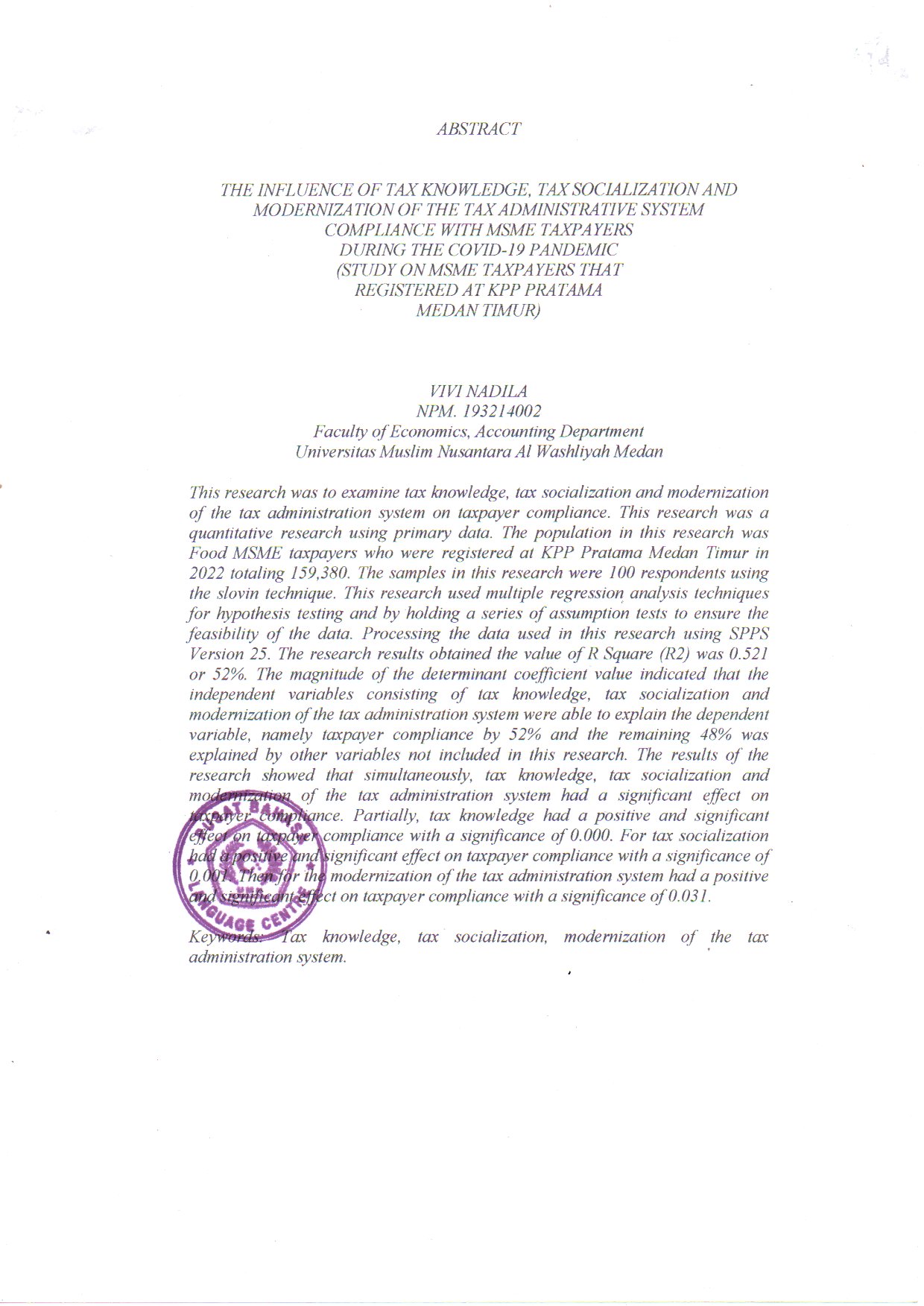 